DÖNEMİ    : 2022                                                               KARAR TARİHİ               : 01/07/2022                                                         AYI             : TEMMUZ                                                     KARAR NUMARASI       :  2022/37BİRLEŞİM/OTURUM  :1 / 1BELEDİYE MECLİSİNİ TEŞKİL EDENLER       :Fatih KAVAK, Alattin ÖZKÖK,  Hülya ARSLAN,  Hüseyin AYDIN,                                                                                                                         Engin SARIBÖCEK, Mustafa BELEN,   Resmi İDE,                                                                   Zikrullah KÜNER,  Nurullah KÜNER, Baykal DÖNMEZ           Belediye Meclisi, Meclis Başkanı Fatih KAVAK’ ın Başkanlığında, üyelerden Alattin ÖZKÖK, Hülya ARSLAN, Hüseyin AYDIN, Engin SARIBÖCEK, Mustafa BELEN, Resmi İDE, Zikrullah KÜNER,  Nurullah KÜNER ve Baykal DÖNMEZ’ in katılımı ile saat: 14.00’ da, gündeminde bulunan hususu görüşmek üzere Belediye Meclis Salonunda toplandı.          Hususunu kapsadığından, gündem gereği görüşmelere geçildi.          1–Gündemin bu maddesi, Yazı İşleri Müdürlüğünün,  Seben Derneği Etkinlikleri hakkındaki 27.06.2022 tarihli ve 68 sayılı yazılarının görüşülmesini kapsadığından,           İlgi yazıda 2022 yılında İlçemizin sosyal, kültürel ve ekonomik açıdan tanıtımına esas olmak üzere, Seben Derneği tarafından düzenlenecek olan etkinliklerde Belediye Başkanlığımız tarafından destek olunması konusunda Belediye Meclisi kararı alınması gerektiği belirtilmektedir.           Meclis Başkanı Fatih KAVAK tarafından,  2022 yılında İlçemizin sosyal, kültürel ve ekonomik açıdan tanıtımına esas olmak üzere, Seben Derneği tarafından düzenlenecek olan etkinliklerde Belediye Başkanlığımız tarafından destek olunması teklif edildi. Teklif oya sunuldu. İşaretle (eli yukarı kaldırmak suretiyle) yapılan oylama sonucunda teklif oybirliği ile kabul edildi.           Gündemde görüşülecek başka bir husus bulunmadığından, Başkan tarafından saat: 14.10’ da toplantıya son verildi.          (RESMİ MÜH-İMZA)                              (İMZA)                                          (İMZA)               Fatih KAVAK                          Engin SARIBÖCEK                       Hülya ARSLAN                                   MECLİS BAŞKANI                                  KATİP                                          KATİP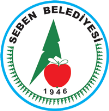  MECLİS KARAR ÖZETİ